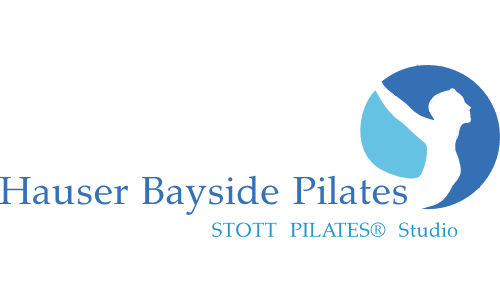          1860 West Ave, Miami Beach, FL 33139Massage MenuChair Massage			   30-minute 	$40	                                                     5-pack    $175Full Body Massage, Deep Tissue or Swedish	60-minute	$95                                                     5-pack    $42590-minute	$135                                                     5-pack     $600120-minute	$180Massage Appointments, Class Sign-up & Private Appointments: www.HauserPilates.comCall: (917) 656-7977. Email: hauserpilates@yahoo.comPlease note there is a 24 hour cancellation policy. All Sales are Final.Massage Therapist, Aaron HettingerAaron graduated from Acupuncture Massage College with Honors in 2007. He excelled in both academic and hands-on massage therapy courses. With his innate ability to apply appropriate pressure and soothing touch, Aaron is able to relax clients' tired and aching muscles through restorative massage techniques. Aaron has a true passion for his work and is committed to his clients, providing detailed work and dedication with every massage therapy session.